إجراءات الاطلاعلا ننسى الغرض من الحفظ بالأرشيف الوسيط هو تمكين منشأ الوثائق من الرجوع إليها في كنف الشفافية و النجاعة والسرعة المطلوبة حيث ينظم الأرشيفي هذه العملية ولا يجوز إطلاع مصلحة على وثائق مصلحة أخرى إلا بترخيص كتابي من رئيسها ويتم تنظيم عمليات الاطلاع على النحو التالي:إعداد استمارة اطلاع في نظيرين ( ملحق عدد1)فتح سجل لعمليات الاطلاع  لتمكين الأرشيفي من متابعة خروج ودخول الملفات ( ملحق عدد2)في حالة استعارة أو إعادة تنشيط ملف من قبل المصلحة المنشئة تعمر مطبوعة استلام وثائق لإعادة تنشيط ملف إداري (الملحق عدد 3) الملحق عدد 1الملحق عدد2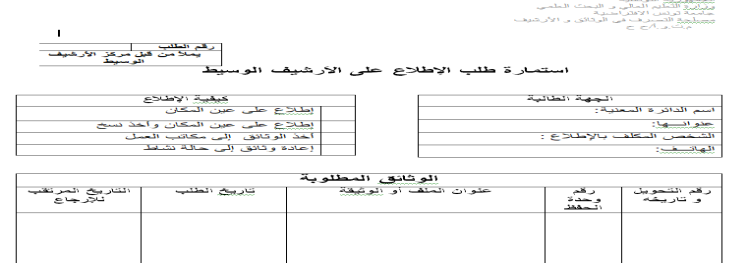 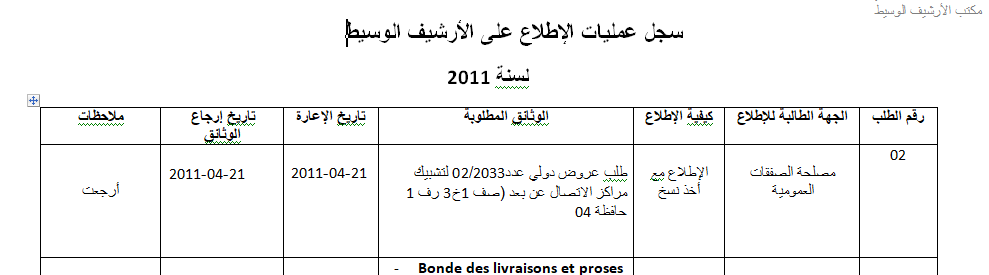 مصلحة الوثائق والأرشيفسجل عمليات الإطلاع على الأرشيف الوسيطلسنة 2018حرر في...........................مصلحة الوثائق والأرشيفإقرار بإستلام وثائقإستلم السيد(ة)...................الوثائق موضوع الطلب عدد........... المؤرخ في................تونس في ....................                                         إمضاء متسلم الوثائقإمضاء وختم مصلحة التصرف في الوثائق والأرشيف وصل ارجاع وثائقأرجع السيد(ة)................................ الوثائق موضوع الطلب عدد......................المؤرخ في ............................................تونس في.............................................إمضاء وختم مصلحة التصرف في الوثائق والأرشيفملاحظاتتاريخ إرجاعالوثائقتاريخ الإعارةالوثائق المطلوبةكيفية الإطلاعالجهة الطالبة للإطلاعرقم الطلبالوثائق المطلوبةالمرجع (عدد التحويل، رقم  الحافظة، رقم الملف)1234567